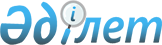 Еуразиялық экономикалық одаққа мүше мемлекеттердің қаржы нарығы саласындағы заңнамасын үндестіру жөніндегі іс-шаралар жоспары туралыЕуразиялық экономикалық комиссия Кеңесінің 2020 жылғы 23 қарашадағы № 27 өкімі
      2018 жылғы 6 қарашадағы Еуразиялық экономикалық одаққа мүше мемлекеттердің қаржы нарығы саласындағы заңнамасын үндестіру туралы келісімнің 6-бабының 1-тармағын іске асыру мақсатында:
      1. Қоса беріліп отырған Еуразиялық экономикалық одаққа мүше мемлекеттердің қаржы нарығы саласындағы заңнамасын үндестіру жөніндегі іс-шаралар жоспары бекітілсін.
      2.  Еуразиялық экономикалық одаққа мүше мемлекеттердің үкіметтері мен ұлттық (орталық) банктерінен осы Өкіммен бекітілген жоспарда көзделген іс-шаралардың іске асырылуын қамтамасыз ету сұралсын.
      3. Осы Өкім Еуразиялық экономикалық одақтың ресми сайтында жарияланған күнінен бастап күшіне енеді. Еуразиялық экономикалық комиссия Кеңесінің мүшелері:
               Армения                Беларусь               Қазақстан                Қырғыз                  РесейРеспубликасынан  Республикасынан  Республикасынан  Республикасынан  Федерациясынан    М.Григорян       И.Петришенко          А.Смаилов                А.Новиков             А.Оверчук Еуразиялық экономикалық одаққа мүше мемлекеттердің қаржы нарығы  саласындағы заңнамасын үндестіру жөніндегі іс-шаралар  ЖОСПАРЫ
      Ескерту. Осы жоспарда мыналарды білдіретін ұғымдар пайдаланылады:
      "инфрақұрылымдық ұйым" – қаржы нарығында мәмілелер жасасу және олар бойынша есеп айырысулер жүргізу жөнінде қызметтер көрсететін заңды тұлға;
      "есеп институты" – қаржы нарығында бағалы қағаздарға құқықтарды есепке алу және оларға көшу жөнінде қызметтер көрсететін заңды тұлға;
      "нарықтық делдал" – инфрақұрылымдық ұйымдар мен есеп институттарын қоспағанда, Қаржылық қызметтер жөніндегі хаттамаға (2014 жылғы 29 мамырдағы Еуразиялық экономикалық одақ туралы шартқа № 17 қосымша) сәйкес қаржылық қызметтер көрсететін заңды тұлға;
      "бағалы қағаздар нарығына қатысушы" – нарықтық делдал, инфрақұрылымдық ұйым, есеп институты.
					© 2012. Қазақстан Республикасы Әділет министрлігінің «Қазақстан Республикасының Заңнама және құқықтық ақпарат институты» ШЖҚ РМК
				Еуразиялық экономикалық комиссия Кеңесінің2020 жылғы 23 қарашадағы  № 27 өкіміменБЕКІТІЛГЕН
Үндестіру бағыты
Іс-шараның атауы
Жауапты орындаушы
I. Банк секторы
Бірінші кезең (2020 – 2021 жылдар)
I. Банк секторы
Бірінші кезең (2020 – 2021 жылдар)
I. Банк секторы
Бірінші кезең (2020 – 2021 жылдар)
1. Стандартталған лицензия тетігін енгізу:
стандартталған лицензияны беру және кері қайтарып алу (қолданылуын тоқтата тұру) тәртібі мен шарттарын, стандартталған лицензияны ізденушіге қойылатын талаптарды және оларды қайта қарау тәртібін, стандартталған лицензияны иеленушінің еншілес ұйымдарына ортақ қаржы нарығына рұқсат беруді оңайлату тәсілдерін айқындау
стандартталған лицензияны беру және кері қайтарып алу (қолданылуын тоқтата тұру) тәртібі мен шарттарын, стандартталған лицензияға ізденушіге қойылатын талаптарды және оларды қайта қарау тәртібін, стандартталған лицензия иесінің еншілес ұйымдарына ортақ қаржы нарығына рұқсат беруді оңайлату тәсілдерін әзірлеу
тиісті халықаралық шарттың жобасын дайындау
Еуразиялық экономикалық одаққа мүше мемлекеттер (бұдан әрі – мүше мемлекеттер),
Еуразиялық экономикалық комиссия (бұдан әрі – Комиссия)
негізгі лауазымдары бойынша стандартталған лицензияға ізденушінің (оны иеленушінің), көрсетілген лауазымдарға кандидаттардың функцияларын жүзеге асыратын тұлғалардың, сондай-ақ дербес немесе адамдар тобы құрамында нұсқау беруге және (немесе) стандартталған лицензияға ізденушінің (оны иеленушінің) акцияларының (үлестерінің) 10 пайыздан астамын иеленетін акционерлерді (қатысушыларды) және осындай акционерлерге (қатысушыларға) қатысты бақылауды жүзеге асыратын тұлғаларды қоса алғанда, стандартталған лицензияға ізденушінің (иеленушінің) шешімін өзгеше түрде айқындауға құқығы бар өзге де жеке және (немесе) заңды тұлғалардың іскерлік беделіне қойылатын талаптарды белгілеу
негізгі лауазымдары бойынша стандартталған лицензияға ізденушінің (оны иеленушінің), көрсетілген лауазымдарға кандидаттардың функцияларын жүзеге асыратын тұлғалардың, сондай-ақ дербес немесе адамдар тобы құрамында нұсқау беруге және (немесе) стандартталған лицензияға ізденушінің (оны иеленушінің) акцияларының (үлестерінің) 10 пайыздан астамын иеленетін акционерлерді (қатысушыларды) және осындай акционерлерге (қатысушыларға) қатысты бақылауды жүзеге асыратын тұлғаларды қоса алғанда, стандартталған лицензияға ізденушінің (иеленушінің) шешімін өзгеше түрде айқындауға құқығы бар өзге де жеке және (немесе) заңды тұлғалардың іскерлік беделіне қойылатын талаптарды әзірлеу
тиісті халықаралық шарттың жобасын дайындау 
мүше мемлекеттер, Комиссия
2. Банк секторына қатысты және осы кезеңде қолданылатын негізгі ұғымдарды үндестіру
мүше мемлекеттерде қолданылатын банк секторына қатысты негізгі ұғымдардың тізбелерін және олардың анықтамаларын жасау 
мүше мемлекеттерде қолданылатын банк секторына қатысты ұғымдарды және олардың анықтамаларын салыстыру
үндестіруге жататын ұғымдар мен олардың анықтамаларының тізбесін дайындау
мүше мемлекеттер заңнамасының және халықаралық тәсілдердің ерекшеліктерін ескере отырып, үндестірілуге жататын ұғымдар тізбесі негізінде банк секторына қатысты үндестірілген ұғымдар мен олардың анықтамаларын қамтитын глоссарий әзірлеу
мүше мемлекеттер, Комиссия
3. Банктің (кредиттік ұйымның) реттеу объектісі ретіндегі ұғымын, банктердің (кредиттік ұйымдардың) мәртебесін, олардың ұйымдық-құқықтық нысандарын айқындау
мүше мемлекеттердегі банктің (кредиттік ұйымның) ұғымын айқындау және мүше мемлекеттердегі банктердің (кредиттік ұйымдардың) ұйымдық-құқықтық нысандарының тізбесін жасау
мүше мемлекеттердегі банк (кредиттік ұйым) ұғымының анықтамаларын және банктердің (кредиттік ұйымдардың) ұйымдық-құқықтық нысандарын салыстыру
банктің (кредиттік ұйымның) ұғымын айқындау және банктердің (кредиттік ұйымдардың) үндестіруге жататын ұйымдық-құқықтық нысандарының тізбесін дайындау
Еуразиялық экономикалық одақ шеңберінде қолдану үшін банктің (кредиттік ұйымның) үндестірілген ұғымын айқындау және мүше мемлекеттер заңнамасының ерекшеліктері мен халықаралық тәсілдерді ескере отырып, банктердің (кредиттік ұйымдардың) ұйымдық-құқықтық нысандарының тізбесін жасау
мүше мемлекеттер, Комиссия
4. Банктік деп танылатын операциялардың тізбесін айқындау
мүше мемлекеттерде банктік деп танылатын операциялардың тізбесін жасау
әртүрлі мүше мемлекеттерде банктік деп танылатын операцияларды салыстыру
банктік деп танылатын және үндестірілуге жататын операциялардың тізбесін дайындау
мүше мемлекеттер заңнамасының ерекшеліктері мен халықаралық тәсілдерді ескере отырып, банктік деп танылатын операциялардың үндестірілген тізбесін әзірлеу
мүше мемлекеттер, Комиссия
5. Банктер (кредиттік ұйымдар) үшін рұқсат етілген және тыйым салынған өзге де операцияларды (банктік операциялардан басқа), қызмет түрлерін айқындау
мүше мемлекеттердегі банктер (кредиттік ұйымдар) үшін рұқсат етілген және тыйым салынған өзге де операциялардың (банктік операциялардан басқа), қызмет түрлерінің тізбелерін жасау
әртүрлі мүше мемлекеттердегі банктер (кредиттік ұйымдар) үшін рұқсат етілген және тыйым салынған өзге операциялардың (банктік операциялардан басқа), қызмет түрлерінің тізбелерін салыстыру
үндестіруге жататын өзге де операциялардың (банктік операциялардан басқа) қызмет түрлерінің тізбесін дайындау
мүше мемлекеттер заңнамасының және халықаралық тәсілдердің ерекшеліктерін ескере отырып, банктер (кредиттік ұйымдар) үшін рұқсат етілген және тыйым салынған өзге де операциялардың (банктік операциялардан басқа), қызмет түрлерінің үндестірілген тізбесін әзірлеу
мүше мемлекеттер, Комиссия
6. Банк операцияларының жекелеген технологиялық бөліктерін жүзеге асыруға құқылы ұйымдардың тізбесін және олардың мәртебесін айқындау
мүше мемлекеттерде банк операцияларының жекелеген технологиялық бөліктерін жүзеге асыруға құқылы ұйымдардың тізбелерін жасау
әртүрлі мүше мемлекеттерде банк операцияларының жекелеген технологиялық бөліктерін жүзеге асыруға құқылы ұйымдардың тізбелерін салыстыру
үндестіруге жататын ұйымдардың тізбесін, оның ішінде олардың мәртебесін дайындау
мүше мемлекеттер заңнамасының ерекшеліктері мен халықаралық тәсілдерді ескере отырып, банк операцияларының жекелеген технологиялық бөліктерін жүзеге асыруға құқылы ұйымдардың үндестірілген тізбесін әзірлеу
мүше мемлекеттер, Комиссия
Екінші кезең (2021 – 2024 жылдар)
Екінші кезең (2021 – 2024 жылдар)
Екінші кезең (2021 – 2024 жылдар)
7. Банк секторына қатысты және осы кезеңде қолданылатын негізгі ұғымдарды үндестіру
мүше мемлекеттерде қолданылатын банк секторына қатысты негізгі ұғымдардың тізбелерін және олардың анықтамаларын жасау
мүше мемлекеттерде қолданылатын банк секторына қатысты ұғымдарды және олардың анықтамаларын салыстыру
үндестіруге жататын ұғымдар мен олардың анықтамаларының тізбесін дайындау
мүше мемлекеттер заңнамасының және халықаралық тәсілдердің ерекшеліктерін ескере отырып, үндестірілуге жататын ұғымдар тізбесі негізінде банк секторына қатысты үндестірілген ұғымдар мен олардың анықтамаларын қамтитын глоссарий әзірлеу
мүше мемлекеттер, Комиссия
8. Банктерді (кредиттік ұйымдарды) құру тәртібі мен шарттарын үндестіру, оның ішінде:
банктік қызметтер көрсету нарығына рұқсат беру шарттары
құрылтай құжаттарына қойылатын талаптар
заңды тұлға нысанында мемлекеттік тіркеу тәртібі
жарғылық капиталдың ең төмен мөлшерін, оны қалыптастыру тәртібін және оны төлеу тәсілдерін
басшы қызметкерлердің кәсіби біліктілігі мен іскерлік беделіне қойылатын талаптарды, сондай-ақ оларды лауазымға тағайындаудан бас тарту үшін негіздерді
дербес және банк (кредиттік ұйым) акцияларының (үлестерінің) 10 пайызынан астамын иеленетін акционерлерді (қатысушыларды) және осындай акционерлерге (қатысушыларға) қатысты бақылауды жүзеге асыратын тұлғаларды және нәтижесінде өздері осындай құқық алатын мәміле жасайтын тұлғаларды қоса алғанда, нұсқау беруге және (немесе) банктің (кредиттік ұйымның) шешімдерін өзгеше түрде айқындауға құқығы бар тұлғалар тобының құрамында жеке және (немесе) заңды тұлғалардың іскерлік беделіне және қаржылық жағдайына қойылатын талаптарды
банк операцияларын жүзеге асыруға лицензия беру тәртібі мен шарттарын (оның ішінде осындай лицензия алу үшін қажетті құжаттарға қойылатын талаптар)
еншілес банктерді (кредиттік ұйымдарды) және шетелдік банктердің (кредиттік ұйымдардың) оқшауланған құрылымдық бөлімшелерін ашуға қойылатын талаптарды
мүше мемлекеттерде банктерді (кредиттік ұйымдарды) құру шарттарының тізбелерін жасау
әртүрлі мүше мемлекеттерде банктерді (кредиттік ұйымдарды) құру тәртібі мен шарттарын салыстыру
үндестіруге жататын банктерді (кредиттік ұйымдарды) құру шарттарының тәртібі мен тізбесін дайындау
мүше мемлекеттер заңнамасының ерекшеліктері мен халықаралық тәсілдерді ескере отырып, банктерді (кредиттік ұйымдарды) құрудың Үндестірілген тәртібі мен шарттарын әзірлеу
мүше мемлекеттер, Комиссия
9. Банктерді (кредиттік ұйымдарды) тіркеуден бас тарту және оларға банк операцияларын жүзеге асыруға арналған лицензиялар беру үшін негіздерді үндестіру
банктерді (кредиттік ұйымдарды) тіркеуден бас тарту және мүше мемлекеттерде банк операцияларын жүзеге асыруға арналған лицензиялар беру үшін негіздемелер тізбесін жасау
банктерді (кредиттік ұйымдарды) тіркеуден бас тарту және әртүрлі мүше мемлекеттерде банк операцияларын жүзеге асыруға лицензиялар беру үшін негіздерді салыстыру
үндестіруге жататын негіздемелер тізбесін дайындау
мүше мемлекеттер заңнамасының және халықаралық тәсілдердің ерекшеліктерін ескере отырып, банктерді (кредиттік ұйымдарды) тіркеуден және оларға банк операцияларын жүзеге асыруға арналған лицензиялар беруден бас тарту үшін үндестірілген негіздер тізбесін әзірлеу
мүше мемлекеттер, Комиссия
10. Банк қызметін жүзеге асыруға арналған лицензияны кері қайтарып алу, оның қолданылуын шектеу немесе тоқтата тұру үшін негіздерді үндестіру
банк қызметін жүзеге асыруға арналған лицензияны кері қайтарып алу, мүше мемлекеттерде оның қолданылуын шектеу немесе тоқтата тұру негіздерінің тізбелерін жасау
банк қызметін жүзеге асыруға арналған лицензияны кері қайтарып алу, оның қолданылуын әртүрлі мүше мемлекеттерде шектеу немесе тоқтата тұру үшін негіздерді салыстыру
үндестіруге жататын негіздемелер тізбесін дайындау
мүше мемлекеттер заңнамасының және халықаралық тәсілдердің ерекшеліктерін ескере отырып, банк қызметін жүзеге асыруға арналған лицензияны кері қайтарып алу, оның қолданылуын шектеу немесе тоқтата тұру үшін үндестірілген негіздер тізбесін әзірлеу
мүше мемлекеттер, Комиссия
11. Қаржылық сауықтыру, банктердің (кредиттік ұйымдардың) дәрменсіздігін реттеу кредиторлардың құқықтарын регламенттеуді, талаптарды қанағаттандыру кезектілігін қоса алғанда, банкроттық рәсімдерін үндестіру
кредиторлардың құқықтарын регламенттеуді, талаптарды қанағаттандыру кезектілігін қоса алғанда, мүше мемлекеттерде жүзеге асырылатын қаржылық сауықтыру, банктердің (кредиттік ұйымдардың) дәрменсіздігін реттеу және банкроттық рәсімдерінің тізбелерін жасау
кредиторлардың құқықтарын регламенттеуді, талаптарды қанағаттандыру кезектілігін қоса алғанда, әртүрлі мүше мемлекеттерде жүзеге асырылатын қаржылық сауықтыру, банктердің (кредиттік ұйымдардың) дәрменсіздігін реттеу және банкроттық рәсімдерін салыстыру
үндестіруге жататын рәсімдер тізбесін дайындау
қаржылық сауықтыру, банктердің (кредиттік ұйымдардың) дәрменсіздігін реттеу кредиторлардың құқықтарын регламенттеуді, мүше мемлекеттер заңнамасының ерекшеліктері мен халықаралық тәсілдерді ескере отырып, талаптарды қанағаттандыру кезектілігін қоса алғанда, банкроттық рәсімдерінің үндестірілген тізбесін әзірлеу
мүше мемлекеттер, Комиссия
12. Банктерді (кредиттік ұйымдарды) тарату тәртібін, рәсімдерін және шарттарын үндестіру
мүше мемлекеттерде банктерді (кредиттік ұйымдарды) тарату рәсімдері мен шарттарының тізбелерін жасау
әртүрлі мүше мемлекеттердегі банктерді (кредиттік ұйымдарды) тарату тәртібін, рәсімдерін және шарттарын салыстыру
үндестіруге жататын ережелер тізбесін дайындау
мүше мемлекеттер заңнамасының ерекшеліктері мен халықаралық тәсілдерді ескере отырып, банктерді (кредиттік ұйымдарды) таратудың үндестірілген тәртібін, рәсімдерін және шарттарын әзірлеу
мүше мемлекеттер, Комиссия
13. Банктерді (кредиттік ұйымдарды) қайта ұйымдастыру тәртібі мен ерекшеліктерін үндестіру)
мүше мемлекеттердегі банктерді (кредиттік ұйымдарды) қайта ұйымдастыруға қойылатын талаптардың тізбелерін және осындай қайта ұйымдастыру ерекшеліктерін жасау
әртүрлі мүше мемлекеттердегі банктерді (кредиттік ұйымдарды) қайта ұйымдастырудың тәртібі мен ерекшеліктерін салыстыру
үндестіруге жататын ережелер тізбесін дайындау
мүше мемлекеттер заңнамасының ерекшеліктері мен халықаралық тәсілдерді ескере отырып, банктерді (кредиттік ұйымдарды) қайта ұйымдастырудың үндестірілген тәртібін әзірлеу
мүше мемлекеттер, Комиссия
14. Меншіктің елеулі құқықтарын беру тәртібін үндестіру
мүше мемлекеттердегі елеулі меншік құқықтарын беру тәртібін сипаттау және шарттарын айқындау
әртүрлі мүше мемлекеттердегі маңызды меншік құқықтарын беру тәртібін салыстыру
үндестіруге жататын ережелер тізбесін дайындау
мүше мемлекеттер заңнамасының ерекшеліктері мен халықаралық тәсілдерді ескере отырып, елеулі меншік құқықтарын берудің үндестірілген тәртібін әзірлеу
мүше мемлекеттер, Комиссия
Үшінші кезең (2022 – 2025 жылдар)
Үшінші кезең (2022 – 2025 жылдар)
Үшінші кезең (2022 – 2025 жылдар)
15. Банк секторына қатысты және осы кезеңде қолданылатын негізгі ұғымдарды үндестіру
мүше мемлекеттерде қолданылатын банк секторына қатысты негізгі ұғымдардың тізбелерін және олардың анықтамаларын жасау
мүше мемлекеттерде қолданылатын банк секторына қатысты ұғымдарды және олардың анықтамаларын салыстыру
үндестіруге жататын ұғымдар мен олардың анықтамаларының тізбесін дайындау
мүше мемлекеттер заңнамасының және халықаралық тәсілдердің ерекшеліктерін ескере отырып, үндестірілуге жататын ұғымдар тізбесі негізінде банк секторына қатысты үндестірілген ұғымдар мен олардың анықтамаларын қамтитын глоссарий әзірлеу
мүше мемлекеттер, Комиссия
16. Банктердің (кредиттік ұйымдардың), банк холдингтерінің және банк топтарының қызметін қадағалауды жүзеге асыру тәртібін үндестіру
мүше мемлекеттердегі банктердің (кредиттік ұйымдардың), банк холдингтерінің және банк топтарының қызметін қадағалауды жүзеге асыруға қойылатын қағидаттардың сипаттамасы және тәсілдердің тізбелерін жасау
әртүрлі мүше мемлекеттердегі банктердің (кредиттік ұйымдардың), банк холдингтерінің және банк топтарының қызметін қадағалауды жүзеге асыру тәртібін салыстыру
үндестіруге жататын ережелер тізбесін дайындау
мүше мемлекеттер заңнамасының және халықаралық тәсілдердің ерекшеліктерін ескере отырып, банктердің (кредиттік ұйымдардың), банк холдингтерінің және банк топтарының қызметін қадағалауды жүзеге асырудың Үндестірілген тәртібін әзірлеу
мүше мемлекеттер, Комиссия
17. Банктерге (кредиттік ұйымдарға) және банк холдингтеріне, сондай-ақ олардың лауазымды тұлғаларына, акционерлеріне және өзге де бенефициарлық меншік иелеріне бұзушылықтар үшін санкциялар мен өзге де ықпал ету шараларын қолдану негіздерін, тәртібі мен шарттарын үндестіру
банктерге (кредиттік ұйымдарға) және банк холдингтеріне, сондай-ақ олардың лауазымды тұлғаларына, акционерлеріне және мүше мемлекеттердегі өзге де бенефициарлық меншік иелеріне бұзушылықтар үшін санкциялар мен өзге де ықпал ету шараларын қолдану негіздерінің, шарттарының тізбесін жасау және оларды қолдану тәртібін сипаттау
әртүрлі мүше мемлекеттердегі банктерге (кредиттік ұйымдарға) және банк холдингтеріне, сондай-ақ олардың лауазымды тұлғаларына, акционерлеріне және өзге де бенефициарлық меншік иелеріне санкциялар мен өзге де ықпал ету шараларын қолдану негіздерін, тәртібі мен шарттарын салыстыру
үндестіруге жататын ережелер тізбесін дайындау
мүше мемлекеттер заңнамасының және халықаралық тәсілдердің ерекшеліктерін ескере отырып, банктерге (кредиттік ұйымдарға) және банк холдингтеріне, сондай-ақ олардың лауазымды адамдарына, акционерлеріне және өзге де бенефициарлық меншік иелеріне санкциялар мен өзге де ықпал ету шараларын қолданудың Үндестірілген тәртібін, негіздері мен шарттарының тізбелерін әзірлеу
мүше мемлекеттер, Комиссия
18. Банктердің (кредиттік ұйымдардың) қаржылық сенімділігін қамтамасыз етуге қойылатын талаптарды, оның ішінде ықтимал шығындарды жабуға арналған пруденциялық нормативтерге, резервтерге қойылатын талаптарды үндестіру
мүше мемлекеттерде банктердің (кредиттік ұйымдардың) қаржылық сенімділігін қамтамасыз етуге қойылатын талаптардың тізбелерін жасау
әртүрлі мүше мемлекеттердегі банктердің (кредиттік ұйымдардың) қаржылық сенімділігін қамтамасыз етуге қойылатын талаптарды салыстыру
үндестіруге жататын талаптардың тізбесін дайындау
мүше мемлекеттер заңнамасының ерекшеліктері мен халықаралық тәсілдерді ескере отырып, банктердің (кредиттік ұйымдардың) қаржылық сенімділігін қамтамасыз етуге қойылатын үндестірілген талаптарды әзірлеу
мүше мемлекеттер, Комиссия
19. Банк топтары мен банк холдингтерінің қызметіне және қаржылық сенімділігін қамтамасыз етуге (оның ішінде пруденциалдық нормативтерге) қойылатын талаптарды үндестіру
мүше мемлекеттердегі банк топтары мен банк холдингтерінің қызметіне және қаржылық сенімділігін қамтамасыз етуге қойылатын талаптардың (оның ішінде пруденциялық нормативтердің) тізбелерін жасау
әртүрлі мүше мемлекеттердегі банк топтары мен банк холдингтерінің қызметіне және қаржылық сенімділігін қамтамасыз етуге қойылатын талаптарды (оның ішінде пруденциялық нормативтерді) салыстыру
үндестіруге жататын талаптар тізбесін дайындау
мүше мемлекеттер заңнамасының және халықаралық тәсілдердің ерекшеліктерін ескере отырып, банк топтары мен банк холдингтерінің қызметіне және қаржылық сенімділігін қамтамасыз етуге қойылатын үндестірілген талаптарды (оның ішінде пруденциялық нормативтерді) әзірлеу
мүше мемлекеттер, Комиссия
20. Банктердің (кредиттік ұйымдардың), банк топтарының және олардың үлестес тұлғаларының, банк холдингтерінің ақпаратты ашу тәртібі мен шарттарын үндестіру
мүше мемлекеттердегі банктердің (кредиттік ұйымдардың), банк топтарының және олардың үлестес тұлғаларының, банк холдингтерінің ақпаратты ашуына қойылатын талаптардың тізбесін жасау
банктердің (кредиттік ұйымдардың), банк топтарының және олардың үлестес тұлғаларының, әртүрлі мүше мемлекеттердегі банк холдингтерінің ақпаратты ашу тәртібі мен шарттарын салыстыру
үндестіруге жататын ережелер тізбесін дайындау
мүше мемлекеттер заңнамасының ерекшеліктері мен халықаралық тәсілдерді ескере отырып, банктердің (кредиттік ұйымдардың), банк топтарының және олардың үлестес тұлғаларының, банк холдингтерінің ақпаратты ашуының үндестірілген тәртібі мен шарттарын әзірлеу
мүше мемлекеттер, Комиссия
21. Халықтың салымдарын сақтандыру жүйесіне қойылатын талаптарды үндестіру (жасауды, жұмыс істеуін, жарналарды, салымдар бойынша төлемдер (өтеулер) сомасын қоса алғанда)
мүше мемлекеттерде халықтың салымдарын сақтандыру жүйесіне қойылатын талаптардың тізбелерін жасау (салымдарды құруды, олардың жұмыс істеуін, салымдарды, салымдар бойынша төлемдер (өтеу) сомаларын қоса алғанда)
әртүрлі мүше мемлекеттерде халықтың салымдарын сақтандыру жүйесіне қойылатын талаптарды салыстыру (салымдар бойынша салымдар жасауды, жұмыс істеуін, оларды төлеу (өтеу) сомасын қоса алғанда)
үндестіруге жататын талаптар тізбесін дайындау
мүше мемлекеттер заңнамасының және халықаралық тәсілдердің ерекшеліктерін ескере отырып, халықтың салымдарын сақтандыру жүйесіне (салымдар бойынша құруды, жұмыс істеуін, жарналарды, төлемдер (өтеулер) сомасын қоса алғанда) қойылатын үндестірілген талаптарды әзірлеу
мүше мемлекеттер, Комиссия
22. Банк секторына жататын қаржылық қызметтерді тұтынушылардың құқықтары мен мүдделерін қорғауды қамтамасыз ету
мүше мемлекеттерде банк секторына жататын қаржылық көрсетілетін қызметтерді тұтынушылардың құқықтары мен мүдделерін қорғау жөніндегі талаптардың тізбелерін жасау
әртүрлі мүше мемлекеттерде банк секторына қатысты қаржылық қызметтерді тұтынушылардың құқықтары мен мүдделерін қорғау жөніндегі талаптарды салыстыру
үндестіруге жататын талаптар тізбесін дайындау
мүше мемлекеттер заңнамасының ерекшеліктері мен халықаралық тәсілдерді ескере отырып, банк секторына қатысты қаржылық көрсетілетін қызметтерді тұтынушылардың құқықтары мен мүдделерін қорғау бойынша үндестірілген талаптарды әзірлеу
мүше мемлекеттер, Комиссия
23. Халықаралық қаржылық есептілік стандарттарының (бұдан әрі – ХҚЕС) негізінде банктердің (кредиттік ұйымдардың) бухгалтерлік (қаржылық) есептілігіне және халықаралық аудит стандарттарының негізінде бухгалтерлік (қаржылық) есептілік аудитін жүргізуге қойылатын талаптарды үндестіру
мүше мемлекеттердегі банктердің (кредиттік ұйымдардың) бухгалтерлік (қаржылық) есептілігіне қойылатын талаптардың тізбелерін жасау
мүше мемлекеттердегі банктердің (кредиттік ұйымдардың) бухгалтерлік (қаржылық) есептілігіне қойылатын талаптарды салыстыру және оларды ХҚЕС-қа сәйкестікке талдау
үндестіруге жататын талаптар тізбесін дайындау 
мүше мемлекеттер заңнамасының ерекшеліктері мен халықаралық тәсілдерді ескере отырып, ХҚЕС негізінде банктердің (кредиттік ұйымдардың) бухгалтерлік (қаржылық) есептілігіне қойылатын үндестірілген талаптарды әзірлеу
мүше мемлекеттердегі аудиттің халықаралық стандарттары негізінде банктердің (кредиттік ұйымдардың) бухгалтерлік (қаржылық) есептілігіне (ХҚЕС негізінде) аудит жүргізуге қойылатын талаптардың тізбелерін жасау
әртүрлі мүше мемлекеттердегі аудиттің халықаралық стандарттары негізінде банктердің (кредиттік ұйымдардың) бухгалтерлік (қаржылық) есептілігіне (ХҚЕС негізінде) аудит жүргізуге қойылатын талаптарды салыстыру
үндестіруге жататын талаптар тізбесін дайындау
мүше мемлекеттер заңнамасының ерекшеліктері мен халықаралық тәсілдерді ескере отырып, халықаралық аудит стандарттары негізінде банктердің (кредиттік ұйымдардың) бухгалтерлік (қаржылық) есептілігіне (ХҚЕС негізінде) аудит жүргізуге қойылатын үндестірілген талаптарды әзірлеу
мүше мемлекеттер, Комиссия
24. Банктердің (кредиттік ұйымдардың) реттеушілік есептілігіне қойылатын талаптарды үндестіру (оның ішінде шоғырландырылған негізде)
мүше мемлекеттердегі банктердің (кредиттік ұйымдардың) реттеушілік есептілігіне (оның ішінде шоғырландырылған негізде) қойылатын талаптардың тізбелерін жасау
әртүрлі мүше мемлекеттердегі банктердің (кредиттік ұйымдардың) (оның ішінде шоғырландырылған негізде) реттеушілік есептілігіне қойылатын талаптарды салыстыру
үндестіруге жататын талаптар тізбесін дайындау
мүше мемлекеттер заңнамасының және халықаралық тәсілдердің ерекшеліктерін ескере отырып, банктердің (кредиттік ұйымдардың) реттеушілік есептілігіне (оның ішінде шоғырландырылған негізде) қойылатын үндестірілген талаптарды әзірлеу
мүше мемлекеттер, Комиссия
25. Банктерді (кредиттік ұйымдарды) корпоративтік басқару жүйесіне, оның ішінде жоспарлауды ұйымдастыруға қойылатын талаптарды үндестіру
банктерді (кредиттік ұйымдарды) корпоративтік басқару жүйесіне, оның ішінде жоспарлауды ұйымдастыруға қойылатын талаптардың тізбесін мүше мемлекеттерде жасау
банктерді (кредиттік ұйымдарды) корпоративтік басқару жүйесіне, оның ішінде жоспарлауды ұйымдастыруға қойылатын талаптарды әртүрлі мүше мемлекеттерде салыстыру
үндестіруге жататын талаптар тізбесін дайындау
мүше мемлекеттер заңнамасының ерекшеліктері мен халықаралық тәсілдерді ескере отырып, банктердің (кредиттік ұйымдардың) корпоративтік басқару жүйесіне, оның ішінде жоспарлауды ұйымдастыруға қойылатын үндестірілген талаптарды әзірлеу
мүше мемлекеттер, Комиссия
26. Тәуекелдерді басқару, ішкі бақылауды ұйымдастыру жүйесіне және банктердің (кредиттік ұйымдардың) қылмыстық жолмен алынған кірістерді заңдастыруға (жылыстатуға) және терроризмді қаржыландыруға қарсы іс-қимылға бағытталған рәсімдерді жүзеге асыруына қойылатын талаптарды үндестіру
мүше мемлекеттерде тәуекелдерді басқару, ішкі бақылауды ұйымдастыру және банктердің (кредиттік ұйымдардың) қылмыстық жолмен алынған кірістерді заңдастыруға (жылыстатуға) және терроризмді қаржыландыруға қарсы іс-қимылға бағытталған рәсімдерді жүзеге асыру жүйесіне қойылатын талаптардың тізбесін жасау
әртүрлі мүше мемлекеттерде тәуекелдерді басқару, ішкі бақылауды ұйымдастыру жүйесіне және банктердің (кредиттік ұйымдардың) қылмыстық жолмен алынған кірістерді заңдастыруға (жылыстатуға) және терроризмді қаржыландыруға қарсы іс-қимылға бағытталған рәсімдерді жүзеге асыруына қойылатын талаптарды салыстыру
үндестіруге жататын талаптар тізбесін дайындау
мүше мемлекеттер заңнамасының ерекшеліктері мен халықаралық тәсілдерді ескере отырып, тәуекелдерді басқару жүйесіне, ішкі бақылауды ұйымдастыруға және банктердің (кредиттік ұйымдардың) қылмыстық жолмен алынған кірістерді заңдастыруға (жылыстатуға) және терроризмді қаржыландыруға қарсы іс-қимылға бағытталған рәсімдерді жүзеге асыруына қойылатын үндестірілген талаптарды әзірлеу
мүше мемлекеттер, Комиссия
27. Банктерде (кредиттік ұйымдарда) ақпараттық қауіпсіздікті қамтамасыз ету жөніндегі талаптарды үндестіру
мүше мемлекеттердегі банктерде (кредиттік ұйымдарда) ақпараттық қауіпсіздікті қамтамасыз ету жөніндегі талаптардың тізбелерін жасау
әртүрлі мүше мемлекеттердегі банктерде (кредиттік ұйымдарда) ақпараттық қауіпсіздікті қамтамасыз ету жөніндегі талаптарды салыстыру
үндестіруге жататын талаптар тізбесін дайындау
мүше мемлекеттер заңнамасының ерекшеліктері мен халықаралық тәсілдерді ескере отырып, банктерде (кредиттік ұйымдарда) ақпараттық қауіпсіздікті қамтамасыз ету жөніндегі үндестірілген талаптарды әзірлеу
мүше мемлекеттер, Комиссия
28. Банктер (кредиттік ұйымдар) еншілес ұйымдар мен шетелде филиалдар ашқан кезде оларға қойылатын талаптарды үндестіру
мүше мемлекеттерде банктер (кредиттік ұйымдар) еншілес ұйымдар және шетелде филиалдар ашқан кезде оларға қойылатын талаптардың тізбелерін жасау
әртүрлі мүше мемлекеттерде банктер (кредиттік ұйымдар) еншілес ұйымдар және шетелде филиалдар ашқан кезде оларға қойылатын талаптарды салыстыру
үндестіруге жататын талаптар тізбесін дайындау
мүше мемлекеттер заңнамасының және халықаралық тәсілдердің ерекшеліктерін ескере отырып, банктер (кредиттік ұйымдар) еншілес ұйымдар және шетелде филиалдар ашқан кезде оларға қойылатын үндестірілген талаптарды әзірлеу
мүше мемлекеттер, Комиссия
II. Сақтандыру секторы
Бірінші кезең (2020 – 2021 жылдар)
II. Сақтандыру секторы
Бірінші кезең (2020 – 2021 жылдар)
II. Сақтандыру секторы
Бірінші кезең (2020 – 2021 жылдар)
1. Стандартталған лицензия тетігін енгізу:
стандартталған лицензияны беру және кері қайтарып алу (қолданылуын тоқтата тұру) тәртібі мен шарттарын, стандартталған лицензияны ізденушіге қойылатын талаптарды және оларды қайта қарау тәртібін, стандартталған лицензия иесінің еншілес ұйымдарына ортақ қаржы нарығына рұқсат беруді оңайлату тәсілдерін айқындау
стандартталған лицензияны беру және кері қайтарып алу (қолданылуын тоқтата тұру) тәртібі мен шарттарын, стандартталған лицензияға ізденушіге қойылатын талаптарды және оларды қайта қарау тәртібін, стандартталған лицензия иесінің еншілес ұйымдарына ортақ қаржы нарығына рұқсат беруді оңайлату тәсілдерін әзірлеу
тиісті халықаралық шарттың жобасын дайындау
мүше мемлекеттер, Комиссия
негізгі лауазымдары бойынша стандартталған лицензияға ізденушінің (оны иеленушінің), көрсетілген лауазымдарға кандидаттардың функцияларын жүзеге асыратын тұлғалардың, сондай-ақ дербес немесе адамдар тобы құрамында нұсқау беруге және (немесе) стандартталған лицензияға ізденушінің (оны иеленушінің) акцияларының (үлестерінің) 10 пайыздан астамын иеленетін акционерлерді (қатысушыларды) және осындай акционерлерге (қатысушыларға) қатысты бақылауды жүзеге асыратын тұлғаларды қоса алғанда, стандартталған лицензияға ізденушінің (иеленушінің) шешімін өзгеше түрде айқындауға құқығы бар өзге де жеке және (немесе) заңды тұлғалардың іскерлік беделіне қойылатын талаптарды белгілеу
негізгі лауазымдары бойынша стандартталған лицензияға ізденушінің (оны иеленушінің), көрсетілген лауазымдарға кандидаттардың функцияларын жүзеге асыратын тұлғалардың, сондай-ақ дербес немесе адамдар тобы құрамында нұсқау беруге және (немесе) стандартталған лицензияға ізденушінің (оны иеленушінің) акцияларының (үлестерінің) 10 пайыздан астамын иеленетін акционерлерді (қатысушыларды) және осындай акционерлерге (қатысушыларға) қатысты бақылауды жүзеге асыратын тұлғаларды қоса алғанда, стандартталған лицензияға ізденушінің (иеленушінің) шешімін өзгеше түрде айқындауға құқығы бар өзге де жеке және (немесе) заңды тұлғалардың іскерлік беделіне қойылатын талаптарды әзірлеу
тиісті халықаралық шарттың жобасын дайындау 
мүше мемлекеттер, Комиссия
2. Сақтандыру секторына қатысты және осы кезеңде пайдаланылатын негізгі ұғымдарды үндестіру 
мүше мемлекеттерде қолданылатын сақтандыру секторына қатысты негізгі ұғымдардың тізбелерін және олардың анықтамаларын жасау
мүше мемлекеттерде қолданылатын сақтандыру секторына қатысты ұғымдарды және олардың анықтамаларын салыстыру
үндестіруге жататын ұғымдар мен олардың анықтамаларының тізбесін дайындау
мүше мемлекеттер заңнамасының және халықаралық тәсілдердің ерекшеліктерін ескере отырып, үндестіруге жататын ұғымдар тізбесі негізінде сақтандыру секторына қатысты үндестірілген ұғымдар мен олардың анықтамаларын қамтитын глоссарий әзірлеу
мүше мемлекеттер, Комиссия
3. "Сақтандыру нарығына кәсіби қатысушы" ұғымын, сақтандыру нарығының кәсіби қатысушыларының мәртебесін, олардың ұйымдық-құқықтық нысандарын айқындау
мүше мемлекеттердегі сақтандыру нарығына кәсіби қатысушылардың ұйымдық-құқықтық нысандарының тізбелерін жасау
әртүрлі мүше мемлекеттердегі сақтандыру нарығына кәсіби қатысушылардың ұйымдық-құқықтық нысандарын салыстыру
үндестіруге жататын сақтандыру нарығына кәсіби қатысушылардың ұйымдық-құқықтық нысандарының тізбесін дайындау
"сақтандыру нарығына кәсіби қатысушы" үндестірілген ұғымын және мүше мемлекеттер заңнамасының және халықаралық тәсілдердің ерекшеліктерін ескере отырып, сақтандыру нарығына кәсіби қатысушылардың ұйымдық-құқықтық нысандарының тізбесін айқындау
мүше мемлекеттер, Комиссия
4. Сақтандыру түрлерін (сыныптарын) анықтау
мүше мемлекеттерде қолданылатын сақтандыру түрлерінің (сыныптарының) тізбелерін жасау
мүше мемлекеттерде қолданылатын сақтандыру түрлерін (сыныптарын) салыстыру
үндестіруге жататын сақтандыру түрлерінің (сыныптарының) тізбесін әзірлеу қажеттілігі туралы шешім қабылдау және әзірлеу (қажет болған жағдайда) 
мүше мемлекеттер, Комиссия
Екінші кезең (2021 – 2023 жылдар)
Екінші кезең (2021 – 2023 жылдар)
Екінші кезең (2021 – 2023 жылдар)
5. Сақтандыру секторына қатысты және осы кезеңде қолданылатын негізгі ұғымдарды үндестіру
мүше мемлекеттерде қолданылатын сақтандыру секторына қатысты негізгі ұғымдардың тізбелерін және олардың анықтамаларын жасау
мүше мемлекеттерде қолданылатын сақтандыру секторына қатысты ұғымдарды және олардың анықтамаларын салыстыру
үндестіруге жататын ұғымдар мен олардың анықтамаларының тізбесін дайындау
мүше мемлекеттер заңнамасының және халықаралық тәсілдердің ерекшеліктерін ескере отырып, үндестіруге жататын ұғымдар тізбесі негізінде сақтандыру секторына қатысты үндестірілген ұғымдар мен олардың анықтамаларын қамтитын глоссарий әзірлеу
мүше мемлекеттер, Комиссия
6. Сақтандыру нарығына қатысушыларды құру және лицензиялау тәртібі мен шарттарын үндестіру
мүше мемлекеттерде сақтандыру нарығына қатысушыларды құру және лицензиялау тәртібінің сипаттамасы және шарттары тізбелерін жасау 
әртүрлі мүше мемлекеттерде сақтандыру нарығына қатысушыларды құру және лицензиялау тәртібі мен шарттарын салыстыру
үндестіруге жататын ережелер тізбесін дайындау
мүше мемлекеттер заңнамасының ерекшеліктері мен халықаралық тәсілдерді ескере отырып, сақтандыру нарығына қатысушыларды құру мен лицензиялаудың үндестірілген тәртібі мен шарттарын әзірлеу
мүше мемлекеттер, Комиссия
7. Сақтандыру қызметін лицензиялау кезінде қойылатын талаптарды үндестіру
мүше мемлекеттерде сақтандыру қызметін лицензиялау кезінде қойылатын талаптардың тізбесін жасау
әртүрлі мүше мемлекеттерде сақтандыру қызметін лицензиялау кезінде қойылатын талаптарды салыстыру
үндестіруге жататын талаптар тізбесін дайындау
мүше мемлекеттер заңнамасының және халықаралық тәсілдердің ерекшеліктерін ескере отырып, сақтандыру қызметін лицензиялау кезінде қойылатын үндестірілген талаптарды әзірлеу
мүше мемлекеттер, Комиссия
8. Сақтандыру нарығына қатысушылардың, оның ішінде сақтандыру нарығына кәсіби қатысушылардың қызметіне қойылатын талаптарды үндестіру
мүше мемлекеттерде сақтандыру нарығына қатысушылардың, оның ішінде сақтандыру нарығына кәсіби қатысушылардың қызметіне қойылатын талаптардың тізбелерін жасау
әртүрлі мүше мемлекеттердегі сақтандыру нарығына қатысушылардың, оның ішінде сақтандыру нарығына кәсіби қатысушылардың қызметіне қойылатын талаптарды салыстыру
үндестіруге жататын талаптар тізбесін дайындау
мүше мемлекеттер заңнамасының және халықаралық тәсілдердің ерекшеліктерін ескере отырып, сақтандыру нарығына қатысушылардың, оның ішінде сақтандыру нарығына кәсіби қатысушылардың қызметіне үндестірілген талаптарды әзірлеу
мүше мемлекеттер, Комиссия
9. Сақтандыру нарығына кәсіби қатысушылардың басшы қызметкерлерінің кәсіби біліктілігі мен іскерлік беделіне қойылатын талаптарды (оның ішінде акциялардың (үлестердің) 10 пайызынан астамын иеленетін акционерлердің (қатысушылардың) және осындай акционерлерге (қатысушыларға) қатысты бақылауды жүзеге асыратын тұлғалардың іскерлік беделі мен қаржылық жағдайына қойылатын талаптарды) үндестіру
мүше мемлекеттерде сақтандыру нарығына кәсіби қатысушылардың басшы қызметкерлерінің кәсіби біліктілігі мен іскерлік беделіне қойылатын талаптардың тізбесін жасау
әртүрлі мүше мемлекеттердегі сақтандыру нарығына кәсіби қатысушылардың басшы қызметкерлерінің кәсіби біліктілігі мен іскерлік беделіне қойылатын талаптарды салыстыру
үндестіруге жататын талаптар тізбесін дайындау
мүше мемлекеттер заңнамасының ерекшеліктері мен халықаралық тәсілдерді ескере отырып, сақтандыру нарығына кәсіби қатысушылардың басшы қызметкерлерінің кәсіби біліктілігі мен іскерлік беделіне қойылатын үндестірілген талаптарды әзірлеу
мүше мемлекеттер, Комиссия
10. Сақтандыру қызметін жүзеге асыруға лицензия беруден бас тарту негіздерін үндестіру
мүше мемлекеттерде сақтандыру қызметін жүзеге асыруға лицензия беруден бас тарту негіздерінің тізбелерін жасау
әртүрлі мүше мемлекеттерде сақтандыру қызметін жүзеге асыруға лицензия беруден бас тарту негіздерін салыстыру
үндестіруге жататын негіздемелер тізбесін дайындау
мүше мемлекеттер заңнамасының және халықаралық тәсілдердің ерекшеліктерін ескере отырып, сақтандыру қызметін жүзеге асыруға лицензия беруден бас тарту негіздерінің үндестірілген тізбесін әзірлеу
мүше мемлекеттер, Комиссия
11. Сақтандыру нарығына кәсіби қатысушының сақтандыру қызметін жүзеге асыруға арналған лицензиясын кері қайтарып алу, күшін жою, оның қолданылуын шектеу және тоқтата тұру негіздерін үндестіру
мүше мемлекеттердегі сақтандыру нарығына кәсіби қатысушының сақтандыру қызметін жүзеге асыруға арналған лицензиясын кері қайтарып алу, күшін жою, оның қолданылуын шектеу және тоқтата тұру негіздерінің тізбелерін жасау
әртүрлі мүше мемлекеттерде сақтандыру нарығына кәсіби қатысушының сақтандыру қызметін жүзеге асыруға арналған лицензиясын кері қайтарып алу, күшін жою, қолданылуын шектеу және тоқтата тұру негіздерін салыстыру
үндестіруге жататын негіздемелер тізбесін дайындау
мүше мемлекеттер заңнамасының және халықаралық тәсілдердің ерекшеліктерін ескере отырып, сақтандыру нарығына кәсіби қатысушының сақтандыру қызметін жүзеге асыруға арналған лицензиясын кері қайтарып алу, күшін жою, оның қолданылуын шектеу және тоқтата тұру үшін үндестірілген негіздер тізбесін әзірлеу
мүше мемлекеттер, Комиссия
12. Сақтандыру нарығындағы өзін-өзі реттейтін ұйымдардың қызметіне қойылатын талаптарды үндестіру
мүше мемлекеттердегі сақтандыру нарығындағы өзін-өзі реттейтін ұйымдардың қызметіне қойылатын талаптардың тізбелерін жасау
әртүрлі мүше мемлекеттердегі сақтандыру нарығындағы өзін-өзі реттейтін ұйымдардың қызметіне қойылатын талаптарды салыстыру
үндестіруге жататын талаптар тізбесін дайындау
мүше мемлекеттер заңнамасының ерекшеліктері мен халықаралық тәсілдерді ескере отырып, сақтандыру нарығындағы өзін-өзі реттейтін ұйымдардың қызметіне үндестірілген талаптарды әзірлеу
мүше мемлекеттер, Комиссия
13. Сақтандыру нарығына кәсіби қатысушыларды бірігу, қосылу, қайта құру нысанында немесе өзге нысанда қайта ұйымдастырудың тәртібі мен ерекшеліктерін үндестіру
мүше мемлекеттерде сақтандыру нарығына кәсіби қатысушыларды бірігу, қосылу, қайта құру нысанында немесе өзге нысанда қайта ұйымдастыру ерекшеліктерінің тізбелерін жасау және тәртібінің сипаттамасы
әртүрлі мүше мемлекеттерде сақтандыру нарығының кәсіби қатысушыларын бірігу, қосылу, қайта құру нысанында немесе өзге нысанда қайта ұйымдастырудың тәртібі мен ерекшеліктерін салыстыру
үндестіруге жататын ережелер тізбесін дайындау
мүше мемлекеттер заңнамасының ерекшеліктері мен халықаралық тәсілдерді ескере отырып, сақтандыру нарығына кәсіби қатысушыларды бірігу, қосылу, қайта құру нысанында немесе өзге де нысанда қайта ұйымдастырудың Үндестірілген тәртібін әзірлеу
мүше мемлекеттер, Комиссия
14. Сақтандыру нарығына кәсіби қатысушыларды тарату (оның ішінде мәжбүрлеп тарату), банкроттық және қаржылық сауықтыру тәртібін, рәсімдерін және шарттарын үндестіру
мүше мемлекеттерде сақтандыру нарығына кәсіби қатысушыларды жою (оның ішінде мәжбүрлеп тарату), олардың банкроттығы және қаржылық сауықтыру рәсімдерінің, шарттарының тізбелерін жасау және тәртібін сипаттау 
әртүрлі мүше мемлекеттердегі сақтандыру нарығына кәсіби қатысушыларды таратудың (оның ішінде мәжбүрлеп таратудың), олардың банкроттығының және қаржылық сауықтырудың тәртібін, рәсімдерін және шарттарын салыстыру
үндестіруге жататын ережелер тізбесін дайындау
мүше мемлекеттер заңнамасының ерекшеліктері мен халықаралық тәсілдерді ескере отырып, сақтандыру нарығына кәсіби қатысушыларды таратудың (оның ішінде мәжбүрлеп таратудың), олардың банкроттығының және қаржылық сауықтырудың үндестірілген тәртібін, рәсімдері мен шарттарын әзірлеу
мүше мемлекеттер, Комиссия
15. Сақтандыру портфелін беру шарттары мен тәртібін үндестіру
мүше мемлекеттерде сақтандыру портфелін беру шарттарының тізбесін жасау және тәртібінің сипаттамасы
әртүрлі мүше мемлекеттерде сақтандыру портфелін беру шарттары мен тәртібін салыстыру
үндестіруге жататын ережелер тізбесін дайындау
мүше мемлекеттер заңнамасының және халықаралық тәсілдердің ерекшеліктерін ескере отырып, сақтандыру портфелін берудің үндестірілген шарттары мен тәртібін әзірлеу
мүше мемлекеттер, Комиссия
Үшінші кезең (2023 – 2025 жылдар)
Үшінші кезең (2023 – 2025 жылдар)
Үшінші кезең (2023 – 2025 жылдар)
16. Сақтандыру секторына қатысты және осы кезеңде қолданылатын негізгі ұғымдарды үндестіру
мүше мемлекеттерде қолданылатын сақтандыру секторына қатысты негізгі ұғымдардың тізбелерін және олардың анықтамаларын жасау 
мүше мемлекеттерде қолданылатын сақтандыру секторына қатысты негізгі ұғымдарды және олардың анықтамаларын салыстыру 
үндестіруге жататын ұғымдардың тізбесі мен олардың анықтамаларын дайындау
мүше мемлекеттер заңнамасының және халықаралық тәсілдердің ерекшеліктерін ескере отырып, үндестіруге жататын ұғымдар тізбесі негізінде сақтандыру секторына қатысты үндестірілген ұғымдар мен олардың анықтамаларын қамтитын глоссарий әзірлеу
мүше мемлекеттер, Комиссия
17. Мүше мемлекеттердің құзыретті органдарының сақтандыру нарығына кәсіби қатысушылардың қызметін қадағалауды жүзеге асыру тәртібін үндестіру
мүше мемлекеттерде сақтандыру нарығына кәсіби қатысушылардың қызметін қадағалауды жүзеге асыру қағидаттарын айқындау және тәсілдердің тізбесін жасау
әртүрлі мүше мемлекеттерде сақтандыру нарығына кәсіби қатысушылардың қызметін қадағалауды жүзеге асыру тәртібін салыстыру
үндестіруге жататын ережелер тізбесін дайындау
мүше мемлекеттер заңнамасының ерекшеліктері мен халықаралық тәсілдерді ескере отырып, сақтандыру нарығына кәсіби қатысушылардың қызметін қадағалауды жүзеге асырудың үндестірілген тәртібін әзірлеу
мүше мемлекеттердегі қадағалау органдарының жауапкершілігін айқындайтын ережелердің тізбелерін жасау
әртүрлі мүше мемлекеттердегі қадағалау органдарының жауапкершілігін айқындайтын ережелерді салыстыру
үндестіруге жататын ережелер тізбесін дайындау
мүше мемлекеттер заңнамасының ерекшеліктері мен халықаралық тәсілдерді ескере отырып, қадағалау органдарының жауапкершілігін айқындайтын үндестірілген ережелерді әзірлеу
мүше мемлекеттердегі сақтандыру нарығының кәсіби қатысушыларына қадағалауды жүзеге асыруға қойылатын талаптардың тізбесін жасау
әртүрлі мүше мемлекеттерде сақтандыру нарығының кәсіби қатысушыларына қадағалауды жүзеге асыруға қойылатын талаптарды салыстыру
үндестіруге жататын талаптар тізбесін дайындау
мүше мемлекеттер заңнамасының ерекшеліктері мен халықаралық тәсілдерді ескере отырып, сақтандыру нарығының кәсіби қатысушыларына қадағалауды жүзеге асыруға Үндестірілген талаптарды әзірлеу
мүше мемлекеттер, Комиссия
18.  Қаржы нарығындағы құқық бұзушылықтар үшін сақтандыру нарығына қатысушыларға қатысты санкцияларды қолдану негіздерін, шарттарын, тәртібін және олардың мөлшерлерін үндестіру
мүше мемлекеттерде қаржы нарығындағы құқық бұзушылықтар үшін сақтандыру нарығына қатысушыларға қатысты санкцияларды қолдану тәртібін сипаттау, қолдану негіздерінің тізбесін, қолдану шарттарын және мөлшерлерін жасау
әртүрлі мүше мемлекеттерде қаржы нарығындағы құқық бұзушылықтар үшін сақтандыру нарығына қатысушыларға қатысты санкцияларды қолдану негіздерін, шарттарын, тәртібін және мөлшерлерін салыстыру
үндестіруге жататын ережелер тізбесін дайындау
мүше мемлекеттер заңнамасының ерекшеліктері мен халықаралық тәсілдерді ескере отырып, қаржы нарығындағы құқық бұзушылықтар үшін сақтандыру нарығына қатысушыларға қатысты санкцияларды қолданудың үндестірілген тәртібін, негіздерінің тізбелерін, қолдану шарттары мен мөлшерлерін әзірлеу
мүше мемлекеттер, Комиссия
19. Сақтандыру нарығына кәсіби қатысушылардың қаржылық тұрақтылығын қамтамасыз ету
мүше мемлекеттерде қолданылатын сақтандыру нарығына кәсіби қатысушылардың қаржылық орнықтылығы өлшемшарттарының тізбелерін жасау
әртүрлі мүше мемлекеттерде қолданылатын сақтандыру нарығына кәсіби қатысушылардың қаржылық тұрақтылығының өлшемшарттарын салыстыру
үндестіруге жататын өлшемшарттар тізбесін дайындау
мүше мемлекеттер заңнамасының және халықаралық тәсілдердің ерекшеліктерін ескере отырып, сақтандыру нарығына кәсіби қатысушылардың қаржылық тұрақтылығының үндестірілген өлшемшарттарын әзірлеу
мүше мемлекеттер, Комиссия
20. Сақтандыру топтары мен сақтандыру холдингтерінің құрамына және олардың қаржылық сенімділігіне қойылатын талаптарды үндестіру
сақтандыру топтары мен сақтандыру холдингтерінің құрамына және олардың мүше мемлекеттердегі қаржылық сенімділігіне қойылатын талаптардың тізбесін жасау
әртүрлі мүше мемлекеттерде сақтандыру топтары мен сақтандыру холдингтерінің құрамына және олардың қаржылық сенімділігіне қойылатын талаптарды салыстыру
үндестіруге жататын талаптар тізбесін дайындау
мүше мемлекеттер заңнамасының ерекшеліктері мен халықаралық тәсілдерді ескере отырып, сақтандыру топтары мен сақтандыру холдингтерінің құрамына және олардың қаржылық сенімділігіне үндестірілген талаптарды әзірлеу
мүше мемлекеттер, Комиссия
21. Сақтандыру нарығында қаржылық қызметтерді тұтынушылардың құқықтары мен мүдделерін қорғау жөніндегі талаптарды үндестіру
мүше мемлекеттерде сақтандыру нарығында қаржылық қызметтерді тұтынушылардың құқықтары мен мүдделерін қорғау жөніндегі талаптардың тізбелерін жасау
әртүрлі мүше мемлекеттерде сақтандыру нарығында қаржылық қызметтерді тұтынушылардың құқықтары мен мүдделерін қорғау жөніндегі талаптарды салыстыру
үндестіруге жататын талаптар тізбесін дайындау
мүше мемлекеттер заңнамасының және халықаралық тәсілдердің ерекшеліктерін ескере отырып, сақтандыру нарығында қаржылық қызметтерді тұтынушылардың құқықтары мен мүдделерін қорғау бойынша үндестірілген талаптарды әзірлеу
мүше мемлекеттер, Комиссия
22. ХҚЕС негізінде сақтандыру нарығына қатысушылардың бухгалтерлік (қаржылық) есептілігіне және аудиттің халықаралық стандарттары негізінде бухгалтерлік (қаржылық) есептілікке аудит жүргізуге қойылатын талаптарды үндестіру
мүше мемлекеттерде ХҚЕС негізінде сақтандыру нарығына қатысушылардың бухгалтерлік (қаржылық) есептілігіне қойылатын талаптардың тізбелерін жасау
әртүрлі мүше мемлекеттерде ХҚЕС негізінде сақтандыру нарығына қатысушылардың бухгалтерлік (қаржылық) есептілігіне қойылатын талаптарды салыстыру
үндестіруге жататын талаптар тізбесін дайындау
мүше мемлекеттер заңнамасының ерекшеліктері мен халықаралық тәсілдерді ескере отырып, ХҚЕС негізінде сақтандыру нарығына қатысушылардың бухгалтерлік (қаржылық) есептілігіне үндестірілген талаптарды әзірлеу
мүше мемлекеттерде аудиттің халықаралық стандарттары негізінде сақтандыру нарығына қатысушылардың бухгалтерлік (қаржылық) есептілігіне (ХҚЕС негізінде) аудит жүргізуге қойылатын талаптардың тізбелерін жасау
әртүрлі мүше мемлекеттерде аудиттің халықаралық стандарттары негізінде сақтандыру нарығына қатысушылардың бухгалтерлік (қаржылық) есептілігіне (ХҚЕС негізінде) аудит жүргізуге қойылатын талаптарды салыстыру
үндестіруге жататын талаптар тізбесін дайындау
мүше мемлекеттер заңнамасының ерекшеліктері мен халықаралық тәсілдерді ескере отырып, аудиттің халықаралық стандарттары негізінде сақтандыру нарығына қатысушылардың бухгалтерлік (қаржылық) есептілігіне (ХҚЕС негізінде) аудит жүргізуге үндестірілген талаптарды әзірлеу
мүше мемлекеттер, Комиссия
23. Тәуекелдерді басқару, ішкі аудитті, ішкі бақылауды, комплаенс-бақылауды ұйымдастыру жүйесіне және Қылмыстық жолмен алынған кірістерді заңдастыруға (жылыстатуға) және терроризмді қаржыландыруға қарсы іс-қимылға бағытталған рәсімдерді жүзеге асыруға қойылатын талаптарды үндестіру
мүше мемлекеттерде сақтандыру нарығына қатысушылардың тәуекелдерін басқару жүйесіне қойылатын талаптардың тізбесін жасау
әртүрлі мүше мемлекеттерде сақтандыру нарығына қатысушылардың тәуекелдерін басқару жүйесіне қойылатын талаптарды салыстыру
үндестіруге жататын талаптар тізбесін дайындау
мүше мемлекеттер заңнамасының және халықаралық тәсілдердің ерекшеліктерін ескере отырып, сақтандыру нарығына қатысушылардың тәуекелдерін басқару жүйесіне үндестірілген талаптарды әзірлеу
мүше мемлекеттерде ішкі аудитті, ішкі бақылауды, комплаенс-бақылауды ұйымдастыруға және сақтандыру нарығына қатысушылардың қылмыстық жолмен алынған кірістерді заңдастыруға (жылыстатуға) және терроризмді қаржыландыруға қарсы іс-қимылға бағытталған рәсімдерді жүзеге асыруына қойылатын талаптардың тізбелерін жасау
әртүрлі мүше мемлекеттерде ішкі аудитті, ішкі бақылауды, комплаенс-бақылауды ұйымдастыруға және сақтандыру нарығына қатысушылардың қылмыстық жолмен алынған кірістерді заңдастыруға (жылыстатуға) және терроризмді қаржыландыруға қарсы іс-қимылға бағытталған рәсімдерді жүзеге асыруына қойылатын талаптарды салыстыру
үндестіруге жататын талаптар тізбесін дайындау
мүше мемлекеттер заңнамасының ерекшеліктері мен халықаралық тәсілдерді ескере отырып, ішкі аудитті, ішкі бақылауды, комплаенс-бақылауды ұйымдастыруға және сақтандыру нарығына қатысушылардың Қылмыстық жолмен алынған кірістерді заңдастыруға (жылыстатуға) және терроризмді қаржыландыруға қарсы іс-қимылға бағытталған рәсімдерді жүзеге асыруына үндестірілген талаптарды әзірлеу
мүше мемлекеттер, Комиссия
24. Сақтандыру нарығына кәсіби қатысушыларды корпоративтік басқару жүйесіне қойылатын талаптарды үндестіру
мүше мемлекеттерде сақтандыру нарығына кәсіби қатысушыларды корпоративтік басқару жүйесіне қойылатын талаптардың тізбелерін жасау
әртүрлі мүше мемлекеттерде сақтандыру нарығына кәсіби қатысушыларды корпоративтік басқару жүйесіне қойылатын талаптарды салыстыру
үндестіруге жататын талаптар тізбесін дайындау
мүше мемлекеттер заңнамасының ерекшеліктері мен халықаралық тәсілдерді ескере отырып, сақтандыру нарығына кәсіби қатысушыларды корпоративтік басқару жүйесіне үндестірілген талаптарды әзірлеу
мүше мемлекеттер, Комиссия
25. Сақтандыру нарығына қатысушылардың ақпаратты ашу тәртібі мен шарттарын үндестіру
мүше мемлекеттерде сақтандыру нарығына қатысушылардың ақпаратты ашу шарттарының тізбесін жасау және тәртібінің сипаттамасы
әртүрлі мүше мемлекеттерде сақтандыру нарығына қатысушылардың ақпаратты ашу тәртібі мен шарттарын салыстыру
үндестіруге жататын ережелер тізбесін дайындау
мүше мемлекеттер заңнамасының және халықаралық тәсілдердің ерекшеліктерін ескере отырып, сақтандыру нарығына қатысушылардың ақпаратты ашуының үндестірілген тәртібі мен шарттарын әзірлеу
мүше мемлекеттер, Комиссия
III. Бағалы қағаздар нарығы
Бірінші кезең (2020 – 2023 жылдар)
III. Бағалы қағаздар нарығы
Бірінші кезең (2020 – 2023 жылдар)
III. Бағалы қағаздар нарығы
Бірінші кезең (2020 – 2023 жылдар)
1. Бағалы қағаздар нарығына қатысты және осы кезеңде пайдаланылатын негізгі ұғымдарды үндестіру
мүше мемлекеттерде қолданылатын бағалы қағаздар нарығына қатысты негізгі ұғымдардың тізбелерін және олардың анықтамаларын жасау
мүше мемлекеттерде қолданылатын бағалы қағаздар нарығына қатысты ұғымдарды және олардың анықтамаларын салыстыру
үндестіруге жататын ұғымдар мен олардың анықтамаларының тізбесін дайындау
мүше мемлекеттер заңнамасының және халықаралық тәсілдердің ерекшеліктерін ескере отырып, үндестіруге жататын ұғымдар тізбесі негізінде бағалы қағаздар нарығына жататын үндестірілген ұғымдар мен олардың анықтамаларын қамтитын глоссарий әзірлеу
мүше мемлекеттер, Комиссия
2. Бағалы қағаздар нарығындағы қызмет түрлерін, бағалы қағаздар рыногына қатысушылардың (бұдан әрі – БҚНҚ) ұйымдық-құқықтық нысандарын айқындау 
мүше мемлекеттерде бағалы қағаздар нарығындағы қызмет түрлерінің тізбелерін және БҚНҚ ұйымдық-құқықтық нысандарының тізбелерін жасау
әртүрлі мүше мемлекеттерде бағалы қағаздар нарығындағы қызмет түрлерін және БҚНҚ ұйымдық-құқықтық нысандарын салыстыру
бағалы қағаздар нарығындағы қызмет түрлерінің тізбесін және үндестірілуге жататын БҚНҚ ұйымдық-құқықтық нысандарының тізбесін дайындау
мүше мемлекеттер заңнамасының және халықаралық тәсілдердің ерекшеліктерін ескере отырып, бағалы қағаздар нарығындағы қызмет түрлерінің үндестірілген тізбесін және БҚНҚ ұйымдық-құқықтық нысандарының тізбесін әзірлеу
мүше мемлекеттер, Комиссия
3. Бағалы қағаздар мен қаржы құралдарының сыныптамасы
мүше мемлекеттерде бағалы қағаздар мен қаржы құралдары сыныптамасының тізбелерін жасау
әртүрлі мүше мемлекеттерде бағалы қағаздар мен қаржы құралдарының сыныптамасын салыстыру
үндестіруге жататын бағалы қағаздар мен қаржы құралдары сыныптамасының тізбесін дайындау
мүше мемлекеттер заңнамасының ерекшеліктері мен халықаралық тәсілдерді ескере отырып, бағалы қағаздар мен қаржы құралдарының үндестірілген сыныптамасын әзірлеу
мүше мемлекеттер, Комиссия
4. Нарықтық делдалдарға, оның ішінде жарғылық капиталды қалыптастыру тәртібіне, меншікті қаражатқа, өзге де экономикалық көрсеткіштерге, оларды есептеу әдістемесіне қойылатын талаптарды үндестіру
мүше мемлекеттерде нарықтық делдалдарға қойылатын талаптардың тізбесін жасау
әртүрлі мүше мемлекеттерде нарықтық делдалдарға қойылатын талаптарды салыстыру
үндестіруге жататын талаптар тізбесін дайындау
мүше мемлекеттер заңнамасының ерекшеліктері мен халықаралық тәсілдерді ескере отырып, нарықтық делдалдарға қойылатын үндестірілген талаптарды әзірлеу
мүше мемлекеттер, Комиссия
5. Біліктілігі мен іскерлік беделіне қойылатын талаптар қойылатын БҚНҚбасқару органдары мен лауазымды адамдарының тізбесін айқындау
мүше мемлекеттерде біліктілігіне және іскерлік беделіне қойылатын талаптар қойылатын БҚНҚ басқару органдары мен лауазымды адамдарының тізбелерін жасау
әртүрлі мүше мемлекеттерде біліктілігіне және іскерлік беделіне қойылатын талаптар қойылатын БҚНҚ басқару органдары мен лауазымды адамдарын салыстыру
үндестірілуге жататын біліктілігіне және іскерлік беделіне қойылатын талаптар қойылатын БҚНҚбасқару органдары мен лауазымды адамдарының тізбесін дайындау
мүше мемлекеттер заңнамасының ерекшеліктері мен халықаралық тәсілдерді ескере отырып, біліктілігі мен іскерлік беделіне қойылатын талаптар қойылатын БҚНҚ басқару органдары мен лауазымды адамдарының үндестірілген тізбесін әзірлеу
мүше мемлекеттер, Комиссия
6. Мыналарға қатысты талаптарды үндестіру: 
клиенттердің активтерін басқару жөніндегі қызметтерді не номиналды ұстаушы қызметтерін көрсететін БҚНҚ акционерлерінің (қатысушыларының, құрылтайшыларының) және БҚНҚ акционерлеріне (қатысушыларына, құрылтайшыларына) қатысты бақылауды жүзеге асыратын тұлғалардың іскерлік беделіне
БҚНҚ басқару органдарына кіретін тұлғалардың біліктілігіне және іскерлік беделіне
БҚНҚ лауазымды тұлғаларының біліктілігіне
мүше мемлекеттерде БҚНҚ акционерлерінің (қатысушыларының, құрылтайшыларының) іскерлік беделіне қатысты талаптардың, БҚНҚ басқару органдары мүшелерінің біліктілігі мен іскерлік беделіне қатысты талаптардың және БҚНҚ лауазымды адамдарының біліктілігіне қатысты талаптардың тізбелерін жасау
мүше мемлекеттерде БҚНҚ акционерлерінің (қатысушыларының, құрылтайшыларының) іскерлік беделіне қатысты талаптарды, БҚНҚ басқару органдары мүшелерінің біліктілігі мен іскерлік беделіне қатысты талаптарды және БҚНҚ лауазымды тұлғаларының әртүрлі біліктілігіне қатысты талаптарды салыстыру
үндестіруге жататын талаптар тізбесін дайындау
мүше мемлекеттер заңнамасының ерекшеліктері мен халықаралық тәсілдерді ескере отырып, БҚНҚ акционерлерінің (қатысушыларының, құрылтайшыларының) іскерлік беделіне қатысты үндестірілген талаптарды, БҚНҚ басқару органдары мүшелерінің біліктілігі мен іскерлік беделіне қатысты талаптарды және БҚНҚ лауазымды тұлғаларының біліктілігіне қатысты талаптарды әзірлеу
мүше мемлекеттер, Комиссия
7. Бағалы қағаздарға құқықтарды есепке алу жүйелеріне және есеп институттарына қойылатын талаптарды үндестіру
мүше мемлекеттерде бағалы қағаздарға құқықтарды есепке алу жүйелеріне және есепке алу институттарына қойылатын талаптардың тізбелерін жасау
әртүрлі мүше мемлекеттерде бағалы қағаздарға құқықтарды есепке алу жүйелеріне және есеп институттарына қойылатын талаптарды салыстыру
үндестіруге жататын талаптар тізбесін дайындау
мүше мемлекеттер заңнамасының ерекшеліктері мен халықаралық тәсілдерді ескере отырып, бағалы қағаздарға құқықтарды есепке алу жүйелеріне және есеп институттарына қойылатын үндестірілген талаптарды әзірлеу
мүше мемлекеттер, Комиссия
8. Орталық контрагентке, бағалы қағаздар нарығындағы клирингтік ұйымдарға қойылатын талаптарды үндестіру
мүше мемлекеттерде орталық контрагентке, бағалы қағаздар нарығындағы клирингтік ұйымдарға қойылатын талаптардың тізбелерін жасау
әртүрлі мүше мемлекеттерде бағалы қағаздар нарығындағы орталық контрагентке, клирингтік ұйымдарға қойылатын талаптарды салыстыру
үндестіруге жататын талаптар тізбесін дайындау
мүше мемлекеттер заңнамасының ерекшеліктері мен халықаралық тәсілдерді ескере отырып, бағалы қағаздар нарығындағы орталық контрагентке, клирингтік ұйымдарға қойылатын үндестірілген талаптарды әзірлеу
мүше мемлекеттер, Комиссия
9. Бағалы қағаздар нарығындағы сауданы ұйымдастырушыға (биржаға) қойылатын талаптарды үндестіру
мүше мемлекеттерде бағалы қағаздар нарығындағы сауданы ұйымдастырушыға (биржаға) қойылатын талаптардың тізбелерін жасау
әртүрлі мүше мемлекеттерде бағалы қағаздар нарығындағы сауданы ұйымдастырушыға (биржаға) қойылатын талаптарды салыстыру
үндестіруге жататын талаптар тізбесін дайындау
мүше мемлекеттер заңнамасының және халықаралық тәсілдердің ерекшеліктерін ескере отырып, бағалы қағаздар нарығындағы сауданы ұйымдастырушыға (биржаға) қойылатын үндестірілген талаптарды әзірлеу
мүше мемлекеттер, Комиссия
10. Орталық депозитарийге, есеп айырысу депозитарийіне қойылатын талаптарды үндестіру
мүше мемлекеттерде бағалы қағаздар нарығындағы орталық депозитарийге, есеп айырысу депозитарийіне қойылатын талаптардың тізбелерін жасау
әртүрлі мүше мемлекеттерде бағалы қағаздар нарығындағы орталық депозитарийге, есеп айырысу депозитарийіне қойылатын талаптарды салыстыру
үндестіруге жататын талаптар тізбесін дайындау
мүше мемлекеттер заңнамасының және халықаралық тәсілдердің ерекшеліктерін ескере отырып, орталық депозитарийге, бағалы қағаздар нарығындағы есеп айырысу депозитарийіне қойылатын үндестірілген талаптарды әзірлеу
мүше мемлекеттер, Комиссия
Екінші кезең (2021 – 2025 жылдар)
Екінші кезең (2021 – 2025 жылдар)
Екінші кезең (2021 – 2025 жылдар)
11. Бағалы қағаздар нарығына қатысты және осы кезеңде пайдаланылатын негізгі ұғымдарды үндестіру
мүше мемлекеттерде қолданылатын бағалы қағаздар нарығына қатысты негізгі ұғымдардың тізбелерін және олардың анықтамаларын жасау 
мүше мемлекеттерде қолданылатын бағалы қағаздар нарығына қатысты ұғымдарды және олардың анықтамаларын салыстыру
үндестіруге жататын ұғымдар мен олардың анықтамаларының тізбесін дайындау
мүше мемлекеттер заңнамасының және халықаралық тәсілдердің ерекшеліктерін ескере отырып, үндестіруге жататын ұғымдар тізбесі негізінде бағалы қағаздар нарығына жататын үндестірілген ұғымдар мен олардың анықтамаларын қамтитын глоссарий әзірлеу
мүше мемлекеттер, Комиссия
12. Бағалы қағаздар нарығындағы қызметті жүзеге асыруға лицензиялар беру тәртібін, шарттарын және беруден бас тарту негіздерін үндестіру
мүше мемлекеттерде бағалы қағаздар нарығындағы қызметті жүзеге асыруға лицензиялар беру шарттарының тізбелерін және тәртібінің сипаттамасын (осындай лицензияны алу үшін қажетті құжаттар тізбесін және оларға қойылатын талаптарды қоса алғанда), сондай-ақ бағалы қағаздар нарығындағы қызметті жүзеге асыруға лицензия беруден бас тарту негіздерінің тізбелерін жасау
әртүрлі мүше мемлекеттерде бағалы қағаздар нарығындағы қызметті жүзеге асыруға лицензиялар беру тәртібі мен шарттарын (осындай лицензияны алу үшін қажетті құжаттар тізбесін және оларға қойылатын талаптарды қоса алғанда), сондай-ақ бағалы қағаздар нарығында қызметті жүзеге асыруға лицензия беруден бас тарту негіздерін салыстыру
үндестіруге жататын ережелер тізбесін дайындау
мүше мемлекеттер заңнамасының және халықаралық тәсілдердің ерекшеліктерін ескере отырып, бағалы қағаздар нарығындағы қызметті жүзеге асыруға лицензиялар берудің үндестірілген тәртібі мен шарттарын (осындай лицензияны алу үшін қажетті құжаттар тізбесін қоса алғанда және оларға қойылатын талаптарды белгілеу тәсілдерін айқындау), сондай-ақ бағалы қағаздар нарығындағы қызметті жүзеге асыруға лицензия беруден бас тарту үшін негіздерді әзірлеу
мүше мемлекеттер, Комиссия
13. БҚНҚ бағалы қағаздар нарығындағы қызметті жүзеге асыруға арналған лицензияны кері қайтарып алу, күшін жою, оның қолданылуын шектеу және тоқтата тұру үшін негіздерді үндестіру
мүше мемлекеттерде БҚНҚ бағалы қағаздар нарығындағы қызметті жүзеге асыруға арналған лицензияны кері қайтарып алу, күшін жою, оның қолданысын шектеу және тоқтата тұру үшін негіздемелер тізбелерін жасау
әртүрлі мүше мемлекеттердегі бағалы қағаздар нарығындағы қызметті жүзеге асыруға арналған лицензияны кері қайтарып алу, күшін жою, оның қолданысын шектеу және тоқтата тұру үшін негіздерді салыстыру
үндестіруге жататын негіздемелер тізбесін дайындау
мүше мемлекеттер заңнамасының және халықаралық тәсілдердің ерекшеліктерін ескере отырып, БҚНҚ бағалы қағаздар нарығындағы қызметті жүзеге асыруға арналған лицензияны кері қайтарып алу, күшін жою, оның қолданысын шектеу және тоқтата тұру үшін үндестірілген негіздер тізбесін әзірлеу
мүше мемлекеттер, Комиссия
14. БҚНҚ қызметіне қойылатын талаптарды үндестіру, оның ішінде: 
құжаттар мен ақпаратты ашуға және ұсынуға 
тәуекелдерді басқару жүйесіне
ішкі бақылау және аудит жүйесіне
ішкі есеп жүйесіне 
мүше мемлекеттерде БҚНҚ қызметіне қойылатын талаптардың тізбелерін жасау
әртүрлі мүше мемлекеттерде БҚНҚ қызметіне қойылатын талаптарды салыстыру
үндестіруге жататын талаптар тізбесін дайындау
мүше мемлекеттер заңнамасының ерекшеліктері мен халықаралық тәсілдерді ескере отырып, БҚНҚ қызметіне қойылатын үндестірілген талаптарды әзірлеу
мүше мемлекеттер, Комиссия
15. Бағалы қағаздар нарығындағы өзін-өзі реттейтін ұйымдардың қызметіне қойылатын талаптарды үндестіру
мүше мемлекеттерде бағалы қағаздар нарығындағы өзін-өзі реттейтін ұйымдардың қызметіне қойылатын талаптардың тізбелерін жасау
әртүрлі мүше мемлекеттерде бағалы қағаздар нарығындағы өзін-өзі реттейтін ұйымдардың қызметіне қойылатын талаптарды салыстыру
үндестіруге жататын талаптар тізбесін дайындау
мүше мемлекеттер заңнамасының ерекшеліктері мен халықаралық тәсілдерді ескере отырып, бағалы қағаздар нарығындағы өзін-өзі реттейтін ұйымдардың қызметіне қойылатын үндестірілген талаптарды әзірлеу
мүше мемлекеттер, Комиссия
16. БҚНҚ санациялау, қаржылық сауықтыру, банкроттық және тарату (оның ішінде мәжбүрлеп тарату) тәртібін, рәсімдері мен шарттарын үндестіру
мүше мемлекеттерде БҚНҚ-ның санациялау, қаржылық сауықтыру, банкроттық және тарату (оның ішінде мәжбүрлеп тарату) рәсімдерінің, шарттарының тізбесін жасау және тәртібінің сипаттамасы
әртүрлі мүше мемлекеттердегі БҚНҚ-ны санациялау, қаржылық сауықтыру, банкроттық және тарату (оның ішінде мәжбүрлеп тарату) тәртібін, рәсімдері мен шарттарын салыстыру
үндестіруге жататын ережелер тізбесін дайындау
мүше мемлекеттер заңнамасының және халықаралық тәсілдердің ерекшеліктерін ескере отырып, БҚНҚ-ның үндестірілген тәртібін, санациялау, қаржылық сауықтыру, банкроттық және тарату (оның ішінде мәжбүрлеп тарату) рәсімдері мен шарттарын әзірлеу
мүше мемлекеттер, Комиссия
17. Біріктіру, қайта құру нысанында немесе өзге де нысанда БҚНҚ қайта ұйымдастыру тәртібін, рәсімдері мен шарттарын үндестіру
мүше мемлекеттерде бірігу, қайта құру нысанында немесе өзге де нысанда БҚНҚ қайта ұйымдастыру рәсімдерінің, шарттарының тізбелерін жасау және тәртібінің сипаттамасы
әртүрлі мүше мемлекеттерде біріктіру, қайта құру нысанында немесе өзге де нысанда БҚНҚ қайта ұйымдастыру тәртібін, рәсімдерін және шарттарын салыстыру
үндестіруге жататын ережелер тізбесін дайындау
мүше мемлекеттер заңнамасының және халықаралық тәсілдердің ерекшеліктерін ескере отырып, бірігу, қайта құру нысанында немесе өзге де нысанда қайта ұйымдастырудың үндестірілген тәртібін, рәсімдері мен шарттарын әзірлеу
мүше мемлекеттер, Комиссия
18. ҚЕХС негізінде БҚНҚ мен эмитенттердің бухгалтерлік (қаржылық) есептілігіне қойылатын талаптарды үндестіру
мүше мемлекеттерде ҚЕХС негізінде БҚНҚ мен эмитенттердің бухгалтерлік (қаржылық) есептілігіне қойылатын талаптардың тізбелерін жасау
әртүрлі мүше мемлекеттерде ҚЕХС негізінде ҚЕХС және эмитенттердің бухгалтерлік (қаржылық) есептілігіне қойылатын талаптарды салыстыру
үндестіруге жататын талаптар тізбесін дайындау
халықаралық тәсілдерді ескере отырып, ҚЕХС негізінде БҚНҚ мен эмитенттердің бухгалтерлік (қаржылық) есептілігіне қойылатын үндестірілген талаптарды әзірлеу
мүше мемлекеттер, Комиссия
Үшінші кезең (2024 – 2029 жылдар)
Үшінші кезең (2024 – 2029 жылдар)
Үшінші кезең (2024 – 2029 жылдар)
2025 жылға дейін
2025 жылға дейін
2025 жылға дейін
19. Мүше мемлекеттердің уәкілетті органдарының БҚНҚ қызметін қадағалауды және (немесе) бақылауды жүзеге асыру тәртібін үндестіру
мүше мемлекеттердің уәкілетті органдарының мүше мемлекеттерде БҚНҚ қызметін қадағалауды және (немесе) бақылауды жүзеге асыру тәртібінің сипаттамасы
мүше мемлекеттердің уәкілетті органдарының әртүрлі мүше мемлекеттерде БҚНҚ қызметін қадағалауды және (немесе) бақылауды жүзеге асыру тәртібін салыстыру
үндестіруге жататын ережелер тізбесін дайындау
мүше мемлекеттер заңнамасының ерекшеліктерін және халықаралық тәсілдерді ескере отырып, мүше мемлекеттердің уәкілетті органдарының БҚНҚ қызметін қадағалауды және (немесе) бақылауды жүзеге асыруының үндестірілген тәртібін әзірлеу 
мүше мемлекеттер, Комиссия
20. Қаржы нарығындағы құқық бұзушылықтар үшін БҚНҚ мен эмитенттерге қатысты санкцияларды қолдану негіздерін, тәртібін, шарттарын және мөлшерлерін үндестіру
мүше мемлекеттердегі қаржы нарығындағы құқық бұзушылықтар үшін БҚНҚ-ға және эмитенттерге қатысты санкцияларды қолдану тәртібін сипаттау, қолдану негіздерінің тізбелерін, қолдану шарттары мен мөлшерлерін жасау
әртүрлі мүше мемлекеттерде БҚНҚ мен қаржы нарығындағы құқық бұзушылықтар үшін эмитенттерге қатысты санкциялардың негіздерін, тәртібін, қолдану шарттарын және мөлшерлерін салыстыру
үндестіруге жататын ережелер тізбесін дайындау
мөлшерін мүше мемлекеттер заңнамасының ерекшеліктері мен халықаралық тәсілдерді ескере отырып, қаржы нарығындағы құқық бұзушылық үшін БҚНҚ мен эмитенттерге қатысты санкциялардың үндестірілген негіздерін, қолдану тәртібін, шарттарын және мөлшерлерін әзірлеу
мүше мемлекеттер, Комиссия
21. Бағалы қағаздар нарығында қаржы қызметтерін тұтынушылардың құқықтары мен мүдделерін қорғау жөніндегі талаптарды үндестіру
мүше мемлекеттерде бағалы қағаздар нарығында қаржы қызметтерін тұтынушылардың құқықтары мен мүдделерін қорғау жөніндегі талаптардың тізбелерін жасау
әртүрлі мүше мемлекеттерде бағалы қағаздар нарығындағы қаржылық қызметтерді тұтынушылардың құқықтары мен мүдделерін қорғау жөніндегі талаптарды салыстыру
үндестіруге жататын талаптар тізбесін дайындау
мүше мемлекеттер заңнамасының ерекшеліктері мен халықаралық тәсілдерді ескере отырып, бағалы қағаздар нарығында қаржы қызметтерін тұтынушылардың құқықтары мен мүдделерін қорғау жөніндегі үндестірілген талаптарды әзірлеу
мүше мемлекеттер, Комиссия
22. Инсайдерлік ақпаратты заңсыз пайдалануға және бағалы қағаздар нарығында айла-шарғы жасауға қарсы іс-қимыл саласындағы талаптарды үндестіру
мүше мемлекеттерде инсайдерлік ақпаратты заңсыз пайдалануға және бағалы қағаздар нарығында айла-шарғы жасауға қарсы іс-қимылға бағытталған талаптардың тізбелерін жасау
әртүрлі мүше мемлекеттерде инсайдерлік ақпаратты заңсыз пайдалануға және бағалы қағаздар нарығында айла-шарғы жасауға қарсы іс-қимылға бағытталған талаптарды салыстыру
үндестіруге жататын талаптар тізбесін дайындау
мүше мемлекеттер заңнамасының ерекшеліктері мен халықаралық тәсілдерді ескере отырып, инсайдерлік ақпаратты заңсыз пайдалануға және бағалы қағаздар нарығында айла-шарғы жасауға қарсы іс-қимылға бағытталған үндестірілген талаптарды әзірлеу
мүше мемлекеттер, Комиссия
23. Рейтингтік агенттіктердің қызметін жүзеге асыруға қойылатын талаптарды үндестіру
мүше мемлекеттерде рейтингтік агенттіктердің қызметін жүзеге асыруға қойылатын талаптардың тізбелерін жасау
әртүрлі мүше мемлекеттерде рейтингтік агенттіктердің қызметін жүзеге асыруға қойылатын талаптарды салыстыру
үндестіруге жататын талаптар тізбесін дайындау
мүше мемлекеттер заңнамасының ерекшеліктері мен халықаралық тәсілдерді ескере отырып, рейтингтік агенттіктердің қызметін жүзеге асыруға қойылатын үндестірілген талаптарды әзірлеу
мүше мемлекеттер, Комиссия
24. Эмитенттің бағалы қағаздарын эмиссиялау рәсіміне (шығару тәртібіне), орналастыру және олардың айналым тәртібіне қойылатын талаптарды үндестіру
мүше мемлекеттерде эмитенттің бағалы қағаздарын эмиссиялау рәсіміне (шығару тәртібіне), орналастыру және олардың айналым тәртібіне қойылатын талаптардың тізбелерін жасау
әртүрлі мүше мемлекеттерде эмитенттің бағалы қағаздарын эмиссиялау рәсіміне (шығару тәртібіне), орналастыру және олардың айналым тәртібіне қойылатын талаптарды салыстыру
үндестіруге жататын талаптар тізбесін дайындау 
мүше мемлекеттер заңнамасының және халықаралық тәсілдердің ерекшеліктерін ескере отырып, эмитенттің бағалы қағаздарын эмиссиялау рәсіміне (шығару тәртібіне), орналастыру және олардың айналым тәртібіне қойылатын үндестірілген талаптарды әзірлеу
мүше мемлекеттер, Комиссия
25. Мүше мемлекеттерде бағалы қағаздардың биржалық (ұйымдастырылған) нарығында шетелдік эмитенттердің бағалы қағаздарын орналастыруға және олардың айналымына қойылатын талаптарды үндестіру
мүше мемлекеттерде бағалы қағаздардың биржалық (ұйымдастырылған) нарығында шетелдік эмитенттердің бағалы қағаздарын орналастыруға және олардың айналымына қойылатын талаптардың тізбелерін жасау
әртүрлі мүше мемлекеттерде бағалы қағаздардың биржалық (ұйымдастырылған) нарығында шетелдік эмитенттердің бағалы қағаздарын орналастыруға және олардың айналымына қойылатын талаптарды салыстыру
үндестіруге жататын талаптар тізбесін дайындау
мүше мемлекеттер заңнамасының және халықаралық тәсілдердің ерекшеліктерін ескере отырып, шетелдік эмитенттердің бағалы қағаздарын биржалық (ұйымдастырылған) бағалы қағаздар нарығында орналастыруға және олардың айналымына қойылатын үндестірілген талаптарды әзірлеу
мүше мемлекеттер, Комиссия
26. Бағалы қағаздардың биржалық (ұйымдастырылған) нарығында орналастырылатын және (немесе) айналымда болатын эмитент пен оның бағалы қағаздары туралы ақпаратты ашуға қойылатын талаптарды үндестіру
мүше мемлекеттерде биржалық (ұйымдастырылған) бағалы қағаздар нарығында орналастырылатын және (немесе) айналымда болатын эмитент пен оның бағалы қағаздары туралы ақпаратты ашуға қойылатын талаптардың тізбелерін жасау
әртүрлі мүше мемлекеттерде биржалық (ұйымдастырылған) бағалы қағаздар нарығында орналастырылатын және (немесе) айналыста болатын эмитент пен оның бағалы қағаздары туралы ақпаратты ашуға қойылатын талаптарды салыстыру
үндестіруге жататын талаптар тізбесін дайындау
мүше мемлекеттер заңнамасының және халықаралық тәсілдердің ерекшеліктерін ескере отырып, бағалы қағаздардың биржалық (ұйымдастырылған) нарығында орналастырылатын және (немесе) айналымда болатын эмитент пен оның бағалы қағаздары туралы ақпаратты ашуға үндестірілген талаптарды әзірлеу
мүше мемлекеттер, Комиссия
2029 жылға дейін
2029 жылға дейін
2029 жылға дейін
27. Бағалы қағаздар нарығына қатысты және осы кезеңде пайдаланылатын негізгі ұғымдарды үндестіру
мүше мемлекеттерде қолданылатын бағалы қағаздар нарығына қатысты негізгі ұғымдардың тізбелерін және олардың анықтамаларын жасау 
мүше мемлекеттерде қолданылатын бағалы қағаздар нарығына қатысты ұғымдарды және олардың анықтамаларын салыстыру 
үндестіруге жататын ұғымдардың тізбесін және олардың анықтамаларын дайындау
мүше мемлекеттер заңнамасының және халықаралық тәсілдердің ерекшеліктерін ескере отырып, үндестіруге жататын ұғымдардың тізбесі негізінде бағалы қағаздар нарығына жататын үндестірілген ұғымдар мен олардың анықтамаларын қамтитын глоссарий әзірлеу
мүше мемлекеттер, Комиссия
28. БҚНҚ мен эмитенттерді корпоративтік басқару жүйесіне қойылатын талаптарды үндестіру
мүше мемлекеттерде БҚНҚ мен эмитенттерді корпоративтік басқару жүйесіне қойылатын талаптардың тізбелерін жасау
әртүрлі мүше мемлекеттерде БҚНҚ мен эмитенттерді корпоративтік басқару жүйесіне қойылатын талаптарды салыстыру
үндестіруге жататын талаптар тізбесін дайындау
мүше мемлекеттер заңнамасының ерекшеліктері мен халықаралық тәсілдерді ескере отырып, БҚНҚ мен эмитенттердің корпоративтік басқару жүйесіне үндестірілген талаптарды әзірлеу
мүше мемлекеттер, Комиссия
29. Мыналарға қатысты талаптарды үндестіру: 
БҚНҚ акционерлерінің (қатысушыларының, құрылтайшыларының) және осындай акционерлерге (қатысушыларға, құрылтайшыларға) қатысты бақылауды жүзеге асыратын тұлғалардың (қатысушылардың, құрылтайшылардың) іскерлік беделіне
БҚНҚ басқару органдарына кіретін тұлғалардың біліктілігіне және іскерлік беделіне
БҚНҚ лауазымды тұлғаларының біліктілігіне
мүше мемлекеттерде БҚНҚ акционерлерінің (қатысушыларының, құрылтайшыларының) іскерлік беделіне қатысты талаптардың, БҚНҚ басқару органдары мүшелерінің біліктілігі мен іскерлік беделіне қатысты талаптардың және БҚНҚ лауазымды адамдарының біліктілігіне қатысты талаптардың тізбелерін жасау
әртүрлі мүше мемлекеттерде БҚНҚ акционерлерінің (қатысушыларының, құрылтайшыларының) іскерлік беделіне қатысты талаптарды, БҚНҚ басқару органдары мүшелерінің біліктілігі мен іскерлік беделіне қатысты талаптарды және БҚНҚ лауазымды тұлғаларының біліктілігіне қатысты талаптарды салыстыру
үндестіруге жататын талаптар тізбесін дайындау
мүше мемлекеттер заңнамасының ерекшеліктері мен халықаралық тәсілдерді ескере отырып, БҚНҚ акционерлерінің (қатысушыларының, құрылтайшыларының) іскерлік беделіне қатысты үндестірілген талаптарды, БҚНҚ басқару органдары мүшелерінің біліктілігі мен іскерлік беделіне қатысты талаптарды және БҚНҚ лауазымды тұлғаларының біліктілігіне қатысты талаптарды әзірлеу
мүше мемлекеттер, Комиссия
30. БҚНҚ мен эмитенттердің қадағалау есептілігінің тізбесін үндестіру (бухгалтерлік есептілікті қоспағанда))
мүше мемлекеттерде БҚНҚ мен эмитенттердің қадағалау есептілігінің тізбелерін және оның ұсыну мерзімдерін жасау
әртүрлі мүше мемлекеттерде БҚНҚ мен эмитенттердің қадағалау есептілігін және оны ұсыну мерзімдерін салыстыру
үндестірілуге жататын БҚНҚ мен эмитенттердің қадағалау есептілігінің тізбесін және оны ұсыну мерзімдерін дайындау
мүше мемлекеттер заңнамасының ерекшеліктері мен халықаралық тәсілдерді ескере отырып, БҚНҚ мен эмитенттердің қадағалау есептілігінің үндестірілген тізбесін және оны ұсыну мерзімдерін әзірлеу
мүше мемлекеттер, Комиссия
31. Эмитентке және эмиссиялық бағалы қағаздарға, бағалы қағаздардың биржалық (ұйымдастырылған) нарығындағы сауда-саттыққа жіберілетін қаржы құралдарына қойылатын талаптарды үндестіру 
мүше мемлекеттерде эмитентке және эмиссиялық бағалы қағаздарға, бағалы қағаздардың биржалық (ұйымдастырылған) нарығындағы сауда-саттыққа жіберілетін қаржы құралдарына қойылатын талаптардың тізбелерін жасау
әртүрлі мүше мемлекеттерде эмитентке және эмиссиялық бағалы қағаздарға, биржалық (ұйымдастырылған) бағалы қағаздар нарығындағы сауда-саттыққа жіберілетін қаржы құралдарына қойылатын талаптарды салыстыру
үндестіруге жататын талаптар тізбесін дайындау
мүше мемлекеттер заңнамасының және халықаралық тәсілдердің ерекшеліктерін ескере отырып, эмитентке және эмиссиялық бағалы қағаздарға, бағалы қағаздардың биржалық (ұйымдастырылған) нарығындағы сауда-саттыққа жіберілетін қаржы құралдарына қойылатын үндестірілген талаптарды әзірлеу
мүше мемлекеттер, Комиссия
32. Мыналарға қойылатын талаптарды үндестіру:
эмиссиялық емес қаржы құралдарын шығаратын ұйымдарға
бағалы қағаздардың биржалық (ұйымдастырылған) нарығында орналастыруға және айналымға жіберу үшін шығарылған эмиссиялық емес қаржы құралдарына
мүше мемлекеттерде эмиссиялық емес қаржы құралдарын шығаратын ұйымдарға және оларды бағалы қағаздардың биржалық (ұйымдастырылған) нарығында орналастыруға және айналымға жіберу үшін шығарылған эмиссиялық емес қаржы құралдарына қойылатын талаптардың тізбесін жасау
әртүрлі мүше мемлекеттерде эмиссиялық емес қаржы құралдарын шығаратын ұйымдарға және оларды бағалы қағаздардың биржалық (ұйымдастырылған) нарығында орналастыруға және айналымға жіберу үшін шығарылған эмиссиялық емес қаржы құралдарына қойылатын талаптарды салыстыру
үндестіруге жататын талаптар тізбесін дайындау
мүше мемлекеттер заңнамасының және халықаралық тәсілдердің ерекшеліктерін ескере отырып, эмиссиялық емес қаржы құралдарын шығаратын ұйымдарға және оларды бағалы қағаздардың биржалық (ұйымдастырылған) нарығында орналастыруға және айналымға жіберу үшін шығарылған эмиссиялық емес қаржы құралдарына қойылатын үндестірілген талаптарды әзірлеу
мүше мемлекеттер, Комиссия